   REPUBLIKA E SHQIPËRISE                                                                                  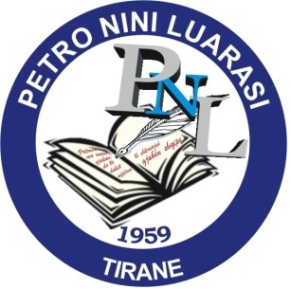  MINISTRIA E ARSIMIT DHE SPORTITDREJTORIA ARSIMORE RAJONALE E QYTETIT TIRANËGJIMNAZI “PETRO NINI LUARASI” TIRANËAdresa: Rr. “Sami Frashëri”,e-mail:petroninitirane@yahoo.com   TIRANE ME 11-11-016                                                    http://petroniniluarasi.edu.al/                                                              NXËNËSIT PJESËMARËS NË OLIMPIADËN E MATEMATIKËS (FAZA E PARË) KLASA XX-B: 1.Ergys Nazifi                                     X-D:1.Geri LalaX-H:2.Griselda Memiaj                                     2.Klea Idrizi        3.Frenki  Dika                                             3. Rei Bahiti        4. Julia Duda	   4. Argita Gjymishka		         5.Arkelino Hila	X-L:1.Ardit Derveni	                                      6.Kleo Kolgjini                                         2.Roy JokaX-M:1.Klara Vaka	   3.Megan Shomo	        2.Glejdis Haxhiu	 4.Enida Hajdeilli	        3.Sara Pano                                	5.Klaus Mana        4.Artenisa Nuri                                        6.Jon Lena               5.Griselda Nuri	                          X-I:1.Bergin Sharku        6.Alvi Tafa                       	                       2 Xhuliano Poçi        7.Alesia Pashaj	X-N:1.Ervin Ndreu	            8.Anxhela Bajramaj	                                 2.Aldo Boshi        9.Kostandin Tanka                                   3. Andon Koci        10.Kristina Toshi                                       4. Artemid Jaupaj        11.Klejsi Kukaviqi                                     5. Vjosi Ferzaj        12.Enejd Cuka                                            6.Megi Nako        13.Elvis Bektoshi                                       7.Ergys Korsita        14.Glen Iohja	                                      8.Ermela Sulaj        15.Estra Halilaj	                                        9.Ariselda Cana        16.Erisa Osmani                                       10.  Olsi Ibrahimi     X-G:1.Zhaklin Meçani	                                 11.Megi Tafaj        2.Denada Istrefi	                                      12.Enkel HoxholliX-K:1.Ergi Isaraj         	                               13. Ilma Sela        2.Gerta Bushi                                           14.Margarita Filaj                3.Vanesa Hoxholli        4.Kristian VeroX-J:1.Kristi Pengili       2.Ksanthi Islami       3.Eringled Rexhepi       4.Reino Guri       5.Joana Apostoli       6.Ergi IsarajX-E:1.Inis Kryeziu       2.Tea Novruzaj       3.Denir Çela       4.Albi Veliu       5.Gloria Cevani       6.Ester PriftiKLASA XIXI-A:1.Iris Çano         2.Rea Tresa         3.Alkent VisoçiXI-B:1.Aldo Bega        2.Bjorn Jupllari        3.Johan Bujari        4.Hendrit AllushiXI-F:1.Lorenc Bushi        2.David Prifti        3.Henri Mandri        4.Ardesian Binjakaj        5.Ersilia Kadareja        6.Armand Kapllani        7.Renis Brari        8.Bjorn RexhepiXI-E:1.Irdi Agastra         2.Klajdi Laze         3.Sebastiano Plaku         4.Jon KadriuXI-G:1.Brian Brahja         2.Hiliana BibaKLASA XIIXII-E:1.Fulvio Papadhopali          2.Klarenc Hajdëlli          3.Johan Muka         4. Rinald Janku          5.Lea Vithkuqi          6.Patris Çomo          7.Megi Kongjinaj          8.Xhulio Peronca          9.Gerta Sema          10.Adela Kaçuli          11.Vivian SelenicaXII-G:1.Denis Shuteriqi           2.Rei Haskaj           3.Ted Kosta           4.Edgar Osmani           5.Keina Sula           6.Krisida Zeneli           7.Marin IsajXII-D:1.Dailan Zaima